Дата проведення –     20.09.2015р.Час проведення –       13.00 -18.00 год.Місце проведення –    Міський парк культури та                                  відпочинку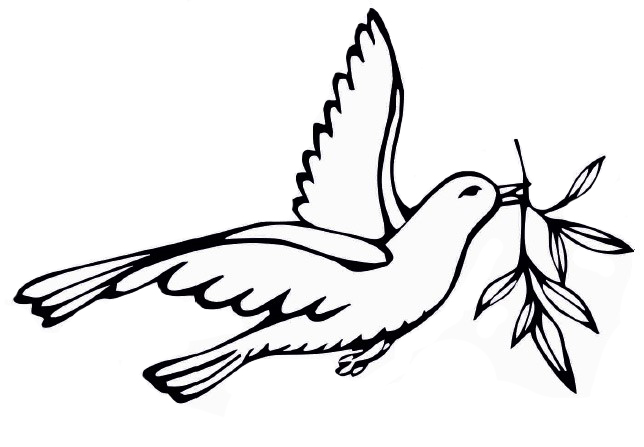                 Програма:художня фотовиставкавиставка дитячих малюнківнагородження переможців     конкурсівпсихологічний тренінг для батьків                та дітейсвятковий концерт